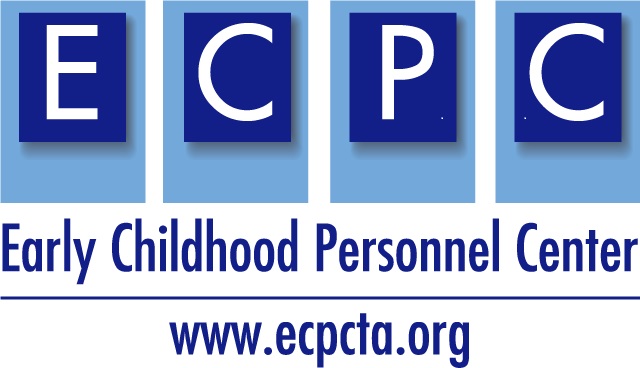 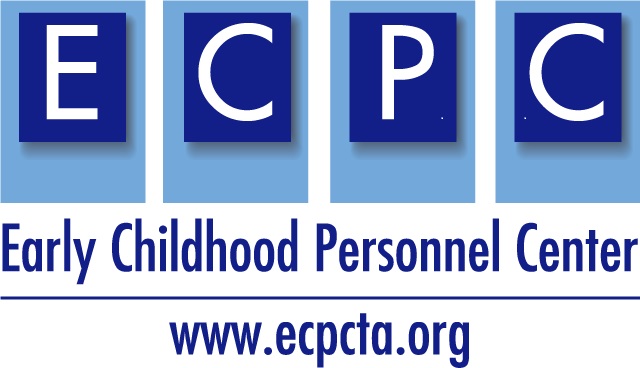 619 Videos Illustrating DEC Recommended Practice Categories Draft 10/1/19ASSESSMENTENVIRONMENTINSTRUCTIONVideoOwner/SourceState postingCross-Disciplinary CategoryStandardized Evaluation Pre-K (runtime 3:20) A child is evaluated using a standardized instrument in order to measure the early childhood outcomes adopted by the Office of Special Education Programs (OSEP).  Illustrates testing picture vocabulary recognition, pointing to body parts, and answering “which one does not belong” questions.https://vimeo.com/123438609 Maryland State Department of Education/Division of Early Intervention and Special Education MDEvidence Based InterventionVideoOwner/SourceState postingCross-Disciplinary CategoryConnect Video 1.8:  Routines in the Community–Going to the Store (runtime 1:06) Preschooler Luke is able to participate in a family trip to the grocery store using sign language and a speech generating device to communicate.https://www.connectmodules.dec-sped.org/connect-modules/resources/videos/video-1-8/Early Childhood Personnel CenterEvidence-based InterventionVideoOwner/SourceState postingCross-Disciplinary CategoryMeaningful Inclusion in Early Childhood (runtime 5:52) Parents reveal the benefits of inclusion for their child while educators describe and show examples of what they do and how they got there. https://youtu.be/a2wJqDw9B68Wisconsin Department of Public InstructionWIEvidence Based InterventionConnect Video 3.5: Conversation with Examples of Joining and Supporting (runtime 3:12) Collaboration between a Head Start teacher and an SLP to address the learning goals of Andi, a 4-year oldhttps://www.connectmodules.dec-sped.org/connect-modules/resources/videos/video-1-8/ Early Childhood Personnel CenterCollaboration and CoordinationConnect Video 3.3:  Conversation with Examples of Attending and Active Listening (runtime 2:37) Discussion between a Head Start teacher and an SLP about ways to address the learning goals of Andi, a 4-year old using attending and active listening.https://www.connectmodules.dec-sped.org/connect-modules/resources/videos/video-3-3/ Early Childhood Personnel CentCollaboration and CoordinationConnect Video 3.4:  Conversation with Examples of Seeking and Verifying Information (runtime 2:38) Discussion between a Head Start teacher and an SLP about ways to obtain and verify information about a 4-year old child’s communication skills.https://www.connectmodules.dec-sped.org/connect-modules/resources/videos/video-3-4/ Early Childhood Personnel CenterCollaboration and CoordinationINTERACTIONINTERACTIONINTERACTIONINTERACTIONVideoOwner/SourceState postingCross-Disciplinary CategoryEarly Childhood Social and Emotional Learning (runtime 4:16) Pre-K teachers describe and show examples of implementing the pyramid model for children of all abilities.https://youtu.be/ohzEujRKtLgWisconsin Department of Public InstructionWIEvidence Based InterventionTRANSITIONTRANSITIONTRANSITIONTRANSITIONVideoOwner/SourceState postingCross-Disciplinary CategoryTransition from Early Intervention to Preschool: Model IEP Meeting (runtime 14:06) Parents prepare and participate in their first IEP meeting as their child transitions out of early intervention and into early childhood special education.https://www.youtube.com/watch?v=MWnbHPMg2EAUtah Parent CenterUTCoordination and Collaboration